ПОЛОЖЕНИЕ о проведении оценки качества условий развивающей предметно-пространственной среды для детей с ограниченными возможностями здоровьяв МДОУ «Детский сад № 235» г. Ярославль1. Общие положения 1.1. Настоящее Положение о проведении оценки качества условий развивающей предметно-пространственной среды (РППС) для детей с ограниченными возможностями здоровья (далее ОВЗ) разработано для Муниципального дошкольного образовательного учреждения «Детский сад № 235» 1.2. Положение о РППС МДОУ «Д/с № 235» разработано в соответствии с Федеральным законом от 29.12.2012 г. № 273-ФЗ «Об образовании в Российской Федерации», приказом Министерства образования и науки Российской Федерации от 17.10.2013 г. № 1155 «Об утверждении федерального государственного образовательного стандарта дошкольного образования» (далее ФГОС ДО) «Методическими Рекомендациями «Организация развивающей предметно-пространственной среды в соответствии с ФГОС ДО, Постановлением Главного государственного санитарного врача Российской Федерации от 2021 г.. «Об утверждении СанПин  «Санитарно - эпидемиологические требования к устройству, содержанию и организации режима работы дошкольных образовательных организаций», адаптированной основной образовательной программой МДОУ «Д/с № 235», программой реализации внутренней системы оценки качества образования МКДОУ «Д/с № 235». 1.3. Развивающая предметно-пространственная среда – это часть образовательной среды, представленная специально организованным пространством (помещениями, участком), материалами, оборудованием и инвентарем предназначенном для развития детей дошкольного возраста в соответствии с особенностями каждого возрастного этапа, охраны и укрепления их здоровья, учета особенностей и коррекции недостатков их развития. 1.4. Положение определяет проведение процедуры оценки качества условий РППС в группах компенсирующей направленности МДОУ «Д/с № 235». 1.5. Положение рассматривается на Педагогическом совете и утверждается приказом заведующего МДОУ «Д/с № 235». 1.6. Изменения и дополнения в настоящее Положение вносятся заведующим ДОУ при согласовании с Педагогическим советом. 1.7. Срок действия Положения не ограничен. Положение действует до принятия нового. Основные цели, задачи оценки качества условий РППС для детей с ОВЗ Основные цели: ˗ получение объективной информации о качестве РППС в группах компенсирующей направленности; ˗ создание равных условий, максимально способствующих реализации адаптированной основной образовательной программы МДОУ «Д/с № 235» для детей с ОВЗ; ˗ принятие обоснованных и своевременных управленческих решений по совершенствованию РППС в группах .Задачи: ˗ определить степень соответствия условий в группах компенсирующей направленности государственным требованиям; ˗ обеспечить максимальную реализацию образовательного потенциала пространства группы в соответствии с особенностями каждого возрастного этапа, охраны и укрепления их здоровья, учета особенностей и коррекции недостатков их развития. Организационная и функциональная структура оценки качества условий РППС для детей с ОВЗ Организационная структура МКДОУ, занимающаяся оценкой качества условия РППС для групп компенсирующей направленности и интерпретацией полученных результатов, включает в себя: администрацию МДОУ, педагогический совет и временные структуры (творческие группы педагогов, комиссии и т.д.). Администрация МДОУ: ˗ обеспечивает на основе адаптированной основной образовательной программы МДОУ «Д/с № 235» проведение контроля по вопросам качества построения РППС в группах компенсирующей направленности; ˗ осуществляет сбор, обработку, хранение и представление информации о состоянии РППС, анализирует результаты на уровне образовательной организации; ˗ обеспечивает условия для подготовки педагогов МДОУ к осуществлению контрольной деятельности; ˗ формирует информационно-аналитические материалы по результатам оценки качества условий РППС для детей с ОВЗ; ˗ принимает управленческие решения по улучшению качества условий РППС для групп компенсирующей направленности. 3.3. Педагогический совет МДОУ: ˗ принимает участие в экспертизе качества условий РППС для групп компенсирующей, комбинированной направленности, условий организации воспитательно-образовательной деятельности; ˗ принимает участие в обсуждении системы показателей, характеризующих состояние и динамику развития РППС в группах, компенсирующих направленности, согласно современным требованиям. ˗ заслушивает информацию и отчеты педагогических работников по вопросам улучшения качества РППС в группах для детей с ОВЗ. 3.4. Творческие группы, комиссии: ˗ разрабатывают инструментарий (Приложение № 1) систему показателей для всесторонней оценки РППС в группах компенсирующей направленности; ˗ готовят предложения для администрации МКДОУ по выработке управленческих решений по результатам оценки качества 	условий 	РППС 	для 	групп 	компенсирующей направленности, в условия реализации ФГОС ДО. 4. Реализация оценки качества условий РППС для детей с ОВЗ (объект, механизмы, инструментарий и процедуры) 4.1. Реализация оценки качества условия РППС для детей с ОВЗ, осуществляется в рамках осуществления процедуры внутренней системы оценки качества образования в МДОУ «Д/с № 235». На начало учебного года составляется план проведения оценки качества условий РППС для детей с ОВЗ, сроки, ответственные и исполнители. План утверждается руководителем образовательной организации. 4.2. Реализация оценки качества условия РППС для детей с ОВЗ, предполагает: ˗ сбор данных; ˗ обработка полученных данных; ˗ анализ и интерпретация полученных данных; ˗ подготовка документов по итогам анализа. 4.3. Инструментарий оценки качества условия РППС для детей с ОВЗ позволяет определить состояние развивающей среды в группах компенсирующей направленности. 4.4. Предметом оценки качества условия РППС для детей с ОВЗ является: ˗ выполнение требований ФГОС ДО по вопросу построения РППС. ˗ качество организации образовательной деятельности в группах компенсирующей направленности; ˗ качество условий реализации, адаптированной основной образовательной программы. 4.5. Содержание процедуры оценки качества условия РППС для детей с ОВЗ включает в себя: ˗ оценка обеспеченности методическими пособиями и литературой, развивающими играми и игрушками; ˗ оценку развивающей предметно-пространственной среды (ФГОС ДО п.3.3); ˗ оценку материально-технических условий группы. 4.6. Критерии выступают в качестве инструмента, позволяющего оценить содержание РППС в группах компенсирующей направленности. 4.7. Критерии представлены набором расчетных показателей, которые при необходимости могут корректироваться (приложение). 5. Ответственность Заместитель заведующего, старший воспитатель несут ответственность за достоверность излагаемых фактов, представляемых в справках по итогам контроля, и размещения информации (в публичном отчете) на официальном сайте образовательного учреждения. Приложение Карта оценивания № 1  Обеспечение условий для охраны и укрепления здоровья детей с ОВЗ  Карта оценивания № 2 Обеспечение условий для разных видов деятельности детей с ОВЗ Карта оценивания № 3 ПРИНЯТО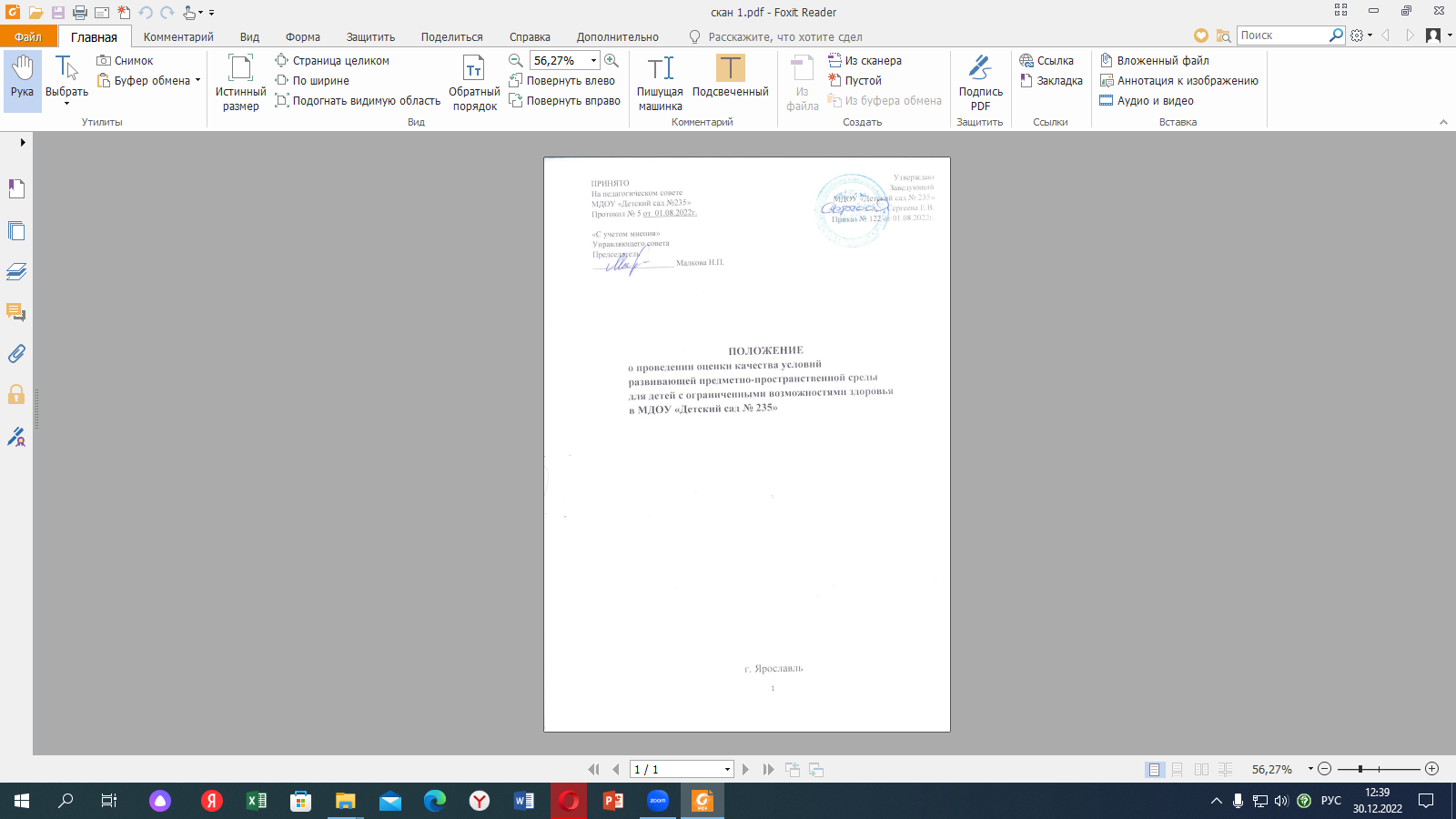 На педагогическом совете МДОУ «Детский сад №235»Протокол № 5 от  01.08.2022г.«С учетом мнения»Управляющего советаПредседатель ____________________ Малкова Н.П.УтверждаюЗаведующийМДОУ «Детский сад № 235» Сергеева Е.В.Приказ № 122 от 01.08.2022г. № Характеристика показателя Критерии оценки (соответствие требованиям ФГОС ДО) Критерии оценки (соответствие требованиям ФГОС ДО) Критерии оценки (соответствие требованиям ФГОС ДО) № Характеристика показателя cоот-ветствует не соответствует частично соответствует 1 Развивающая предметно-пространственная среда группы (РППС) учитывает возрастные, индивидуальные, психологические и физиологические особенности детей.  2 В группе ведется «Журнал здоровья», имеются картотеки закаливающих мероприятий; используется «Дорожка здоровья»; комплексы гимнастики пробуждения и др. 3 В 	группе 	созданы 	условия 	для 	удовлетворения 	двигательной 	активности дошкольников. 4 Дети имеют возможность для уединения (оформлен стационарный или мобильный уголок уединения с учетом пространственных возможностей конкретной группы). 5 В группе созданы условия для развития и образования детей по ОО «Физическое развитие». Группа оснащена средствами обучения и воспитания, различными материалами (в т. ч. Расходным игровым, спортивным, оздоровительным оборудованием, инвентарем) в соответствии со спецификой образовательной программы. 6 Педагоги включают в комплексно-тематическое планирование здоровьесберегающие технологии. 7 В группе имеются наглядно-дидактические материалы для формирования ценностей здорового образа жизни. № Характеристика показателя Критерии оценки (соответствие требованиям ФГОС ДО) Критерии оценки (соответствие требованиям ФГОС ДО) Критерии оценки (соответствие требованиям ФГОС ДО) № Характеристика показателя cоответствует не соответствует частично соответствует  Педагог 	организует 	в 	пространстве 	группы 	разные 	виды 	детской деятельности: 1 игровую, включая сюжетно-ролевые игры, игры с правилами и другие виды игр 2 коммуникативную (общение и взаимодействие со взрослыми и сверстниками) 3 познавательно-исследовательскую (исследования объектов окружающего мира и экспериментирования с ними) 4 восприятие художественной литературы и фольклора 5 самообслуживание и элементарный бытовой труд (в помещении и на улице) 6 конструирование из разного материала, включая конструкторы, модули, бумагу, природный и иной материалы 7 изобразительную (рисование, лепка, аппликация) 8 музыкальную (восприятие и понимание смысла музыкальных произведений, пение, музыкально-ритмические движения, игра на детских музыкальных инструментах) 9 двигательную (овладение основными движениями) № Характеристика показателя Критерии оценки (соответствие требованиям ФГОС ДО) Критерии оценки (соответствие требованиям ФГОС ДО) Критерии оценки (соответствие требованиям ФГОС ДО) № Характеристика показателя Cоответ-ствует не соответ-ствует частично соответ-ствует 1.   Трансформируемость РППС:  - возможность изменений предметно-пространственной среды в зависимости от образовательной ситуации, меняющихся интересов и возможностей детей. 2.  Полифункциональность РППС: - возможность разнообразного использования различных составляющих предметной среды (детская мебель, маты, мягкие модули, ширмы и др.) - наличие в группе полифункциональных (не обладающих жестко закрепленным способом употребления) предметов, природных материалов, предметов-заместителей и др.) 3. Вариативность РППС: - наличие в группе различных пространств (для игры, конструирования, уединения и пр.), разнообразных материалов, игр, игрушек и оборудования. - периодическая сменяемость игрового материала, появление новых предметов, стимулирующих 	игровую. 	Двигательную, 	познавательную 	и исследовательскую активность детей. 4. Доступность РППС: - доступность для воспитанников всех помещений в ДОУ и группе, где осуществляется образовательная деятельность. - свободный доступ детей к игрушкам, играм, материалам, пособиям, обеспечивающим все основные виды детской активности. - исправность и сохранность материалов и оборудования. 5. Безопасность РППС: - соответствие всех ее элементов требованиям по обеспечению надежности и безопасности их использования. 